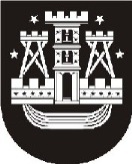 KLAIPĖDOS MIESTO SAVIVALDYBĖS TARYBASPRENDIMASDĖL 2014 METŲ MOKESTINIO LAIKOTARPIO ŽEMĖS MOKESČIO TARIFŲ IR NEAPMOKESTINAMOJO ŽEMĖS SKLYPO DYDŽIO NUSTATYMO2013 m. gegužės 30 d. Nr. T2–121KlaipėdaVadovaudamasi Lietuvos Respublikos vietos savivaldos įstatymo (Žin., 1994, Nr. 55-1049; 2008, Nr. 113-4290) 16 straipsnio 2 dalies 37 punktu ir 4 dalimi, Lietuvos Respublikos žemės mokesčio įstatymo (Žin., 1992, Nr. 21-612; 2011, Nr. 163-7743) 6 straipsniu ir 8 straipsnio 2 dalies 3 punktu, Klaipėdos miesto savivaldybės taryba nusprendžia:1. Nustatyti 2014 metų mokestiniam laikotarpiui žemės mokesčio tarifus procentais nuo žemės mokestinės vertės:1.1. pagal žemės sklypų pagrindinę naudojimo paskirtį ir naudojimą būdą:1.1.1. žemės ūkio, išskyrus mėgėjų sodų žemės sklypų ir sodininkų bendrijų bendrojo naudojimo žemės sklypų, vandens ūkio,  miškų ūkio paskirties žemei – 0,16 proc.;1.1.2. žemės ūkio paskirties mėgėjų sodų žemės sklypams ir sodininkų bendrijų bendrojo naudojimo žemės sklypams – 0,05 proc.;1.1.3. kitos paskirties žemei:1.1.3.1. gyvenamosioms teritorijoms – 0,24 proc.;1.1.3.2. komercinės paskirties objektų teritorijoms – 0,36 proc.;1.1.3.3. pramonės ir sandėliavimo objektų teritorijoms, inžinerinės infrastruktūros teritorijoms, naudingųjų iškasenų teritorijoms, rekreacinėms teritorijoms – 0,46 proc.;1.1.4. konservacinės paskirties žemei – 0,46 proc.;1.1.5. kitai 1.1.1–1.1.4 punktuose nenurodytos pagrindinės naudojimo paskirties ir naudojimo būdo žemei – 0,46 proc.; 1.2. bet kurios pagrindinės naudojimo paskirties ir naudojimo būdo nenaudojamai žemei – 4,0 proc.2. Nustatyti 2014 metų mokestiniam laikotarpiui 7 arų neapmokestinamąjį žemės sklypo, priklausančio nuosavybės teise, dydį fiziniams asmenims, kurių šeimose mokestinio laikotarpio pradžioje nėra darbingų asmenų ir kuriems nustatytas 0–40 procentų darbingumo lygis arba kurie yra sukakę senatvės pensijos amžių ar yra nepilnamečiai, kai žemės pagrindinė naudojimo paskirtis ir naudojimo būdas – gyvenamosios teritorijos ar mėgėjų sodų žemė.3. Skelbti apie šį sprendimą vietinėje spaudoje ir visą sprendimo tekstą – Klaipėdos miesto savivaldybės interneto tinklalapyje.Savivaldybės meras Vytautas Grubliauskas